О внесении изменений в постановление администрации Раскильдинского сельского поселения Аликовского района от 28 января 2019 года № 7 "Об утверждении Положения о представлении гражданами, претендующими на замещение должностей муниципальной службы, и муниципальными служащими сведений о доходах, расходах, об имуществе и обязательствах имущественного характера своих и своих супруга (супруги) и несовершеннолетних детей"В соответствии с Федеральным законом от 3 декабря 2012 года N 230-ФЗ "О контроле за соответствием расходов лиц, замещающих государственные должности, и иных лиц их доходам" администрация Раскильдинского  сельского поселения Аликовского района Чувашской Республики ПОСТАНОВЛЯЕТ:       1. В постановление администрации Раскильдинского  сельского поселения Аликовского района Чувашской Республики от 28 января  2019 года № 7 "Об утверждении Положения о представлении гражданами, претендующими на замещение должностей муниципальной службы, и муниципальными служащими сведений о доходах, расходах, об имуществе и обязательствах имущественного характера своих и своих супруга (супруги) и несовершеннолетних детей", с изменениями, внесенными постановлениямиот 20 января 2020 г. N 4, от 12.02.2020 № 10, от 24 апреля 2020 г. № 34внести следующее изменение:В пункте 5.1 Положения после слов «акций (долей участия, паев в уставных (складочных капиталах организаций)» дополнить словами «цифровых финансовых активов цифровой валюты».Настоящее постановление вступает в силу с 1 января 2020 года и подлежит официальному опубликованию. Глава Раскильдинского сельского поселения                                                   С.Г.Трилинская ЧĂВАШ РЕСПУБЛИКИЭЛЕК  РАЙОНĚ 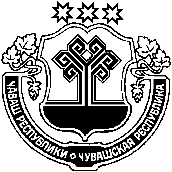 ЧУВАШСКАЯ РЕСПУБЛИКА АЛИКОВСКИЙ  РАЙОН  УРАСКИЛТ ПОСЕЛЕНИЙĚН АДМИНИСТРАЦИЙЕЙЫШАНУ«03»  ноября  2020 г. № 68 Ураскилт салиАДМИНИСТРАЦИЯРАСКИЛЬДИНСКОГО СЕЛЬСКОГО ПОСЕЛЕНИЯ ПОСТАНОВЛЕНИЕ«03» ноября 2020 г. №68 село Раскильдино